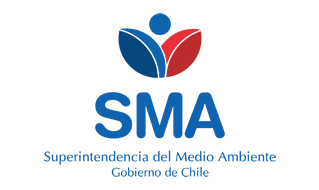 
INFORME DE FISCALIZACIÓN AMBIENTAL
Normas de Emisión
PLANTEL DE AVES HUECHUN - MELIPILLA 
DFZ-2018-2921-XIII-NE


Fecha creación: 29-12-2018

1. RESUMEN
El presente documento da cuenta del informe de examen de la información realizado por la Superintendencia del Medio Ambiente (SMA), al establecimiento industrial “PLANTEL DE AVES HUECHUN - MELIPILLA”, en el marco de la norma de emisión NE 90/2000 para el reporte del período correspondiente entre ENERO de 2017 y DICIEMBRE de 2017.El análisis de la información no identificó hallazgos asociados al cumplimiento de la Norma de Emisión NE 90/2000 respecto de la materia específica objeto de la fiscalización.2. IDENTIFICACIÓN DEL PROYECTO, ACTIVIDAD O FUENTE FISCALIZADA
3. ANTECEDENTES DE LA ACTIVIDAD DE FISCALIZACIÓN
4. ACTIVIDADES DE FISCALIZACIÓN REALIZADAS Y RESULTADOS
	4.1. Identificación de la descarga
	4.2. Resumen de resultados de la información proporcionada
* En color los hallazgos destacados.
5. CONCLUSIONES
El análisis de la información no identificó hallazgos asociados al cumplimiento de la Norma de Emisión NE 90/2000 respecto de la materia específica objeto de la fiscalización.6. ANEXOS
RolNombreFirmaAprobadorJUAN RODRIGUEZ FERNANDEZ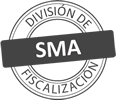 ElaboradorVERONICA ALEJANDRA GONZALEZ DELFINTitular de la actividad, proyecto o fuente fiscalizada:
MELIFEED SPA
Titular de la actividad, proyecto o fuente fiscalizada:
MELIFEED SPA
RUT o RUN:
76474153-6
RUT o RUN:
76474153-6
Identificación de la actividad, proyecto o fuente fiscalizada:
PLANTEL DE AVES HUECHUN - MELIPILLA 
Identificación de la actividad, proyecto o fuente fiscalizada:
PLANTEL DE AVES HUECHUN - MELIPILLA 
Identificación de la actividad, proyecto o fuente fiscalizada:
PLANTEL DE AVES HUECHUN - MELIPILLA 
Identificación de la actividad, proyecto o fuente fiscalizada:
PLANTEL DE AVES HUECHUN - MELIPILLA 
Dirección:
CAMINO A HUECHUN ALTO S/N, MELIPILLA, REGIÓN METROPOLITANA
Región:
REGIÓN METROPOLITANA
Provincia:
MELIPILLA
Comuna:
MELIPILLA
Motivo de la Actividad de Fiscalización:Actividad Programada de Seguimiento Ambiental de Normas de Emisión referentes a la descarga de Residuos Líquidos para el período comprendido entre ENERO de 2017 y DICIEMBRE de 2017Materia Específica Objeto de la Fiscalización:Analizar los resultados analíticos de la calidad de los Residuos Líquidos descargados por la actividad industrial individualizada anteriormente, según la siguiente Resolución de Monitoreo (RPM): 
- SISS N° 3089/2006Instrumentos de Gestión Ambiental que Regulan la Actividad Fiscalizada:La Norma de Emisión que regula la actividad es: 
- 90/2000 ESTABLECE NORMA DE EMISION PARA LA REGULACION DE CONTAMINANTES ASOCIADOS A LAS DESCARGAS DE RESIDUOS LIQUIDOS A AGUAS MARINAS Y CONTINENTALES SUPERFICIALESPunto DescargaNormaTabla cumplimientoMes control Tabla CompletaCuerpo receptorN° RPMFecha emisión RPMPUNTO 1 RIO MAIPONE 90/2000Tabla 1-RIO MAIPO308930-08-2006Punto DescargaPeríodo evaluadoN° de hechos constatadosN° de hechos constatadosN° de hechos constatadosN° de hechos constatadosN° de hechos constatadosN° de hechos constatadosN° de hechos constatadosPunto DescargaPeríodo evaluado1-234567Punto DescargaPeríodo evaluadoInformaEfectúa descargaEntrega dentro de plazoEntrega parámetros solicitadosEntrega con frecuencia solicitadaCaudal se encuentra bajo ResoluciónParámetros se encuentran bajo normaPresenta RemuestrasPUNTO 1 RIO MAIPO01-2017SINONONO APLICANO APLICANO APLICANO APLICANO APLICAPUNTO 1 RIO MAIPO02-2017SINOSINO APLICANO APLICANO APLICANO APLICANO APLICAPUNTO 1 RIO MAIPO03-2017SINONONO APLICANO APLICANO APLICANO APLICANO APLICAPUNTO 1 RIO MAIPO04-2017SINOSINO APLICANO APLICANO APLICANO APLICANO APLICAPUNTO 1 RIO MAIPO05-2017SINOSINO APLICANO APLICANO APLICANO APLICANO APLICAPUNTO 1 RIO MAIPO06-2017SINONONO APLICANO APLICANO APLICANO APLICANO APLICAPUNTO 1 RIO MAIPO07-2017SINOSINO APLICANO APLICANO APLICANO APLICANO APLICAPUNTO 1 RIO MAIPO08-2017SINOSINO APLICANO APLICANO APLICANO APLICANO APLICAPUNTO 1 RIO MAIPO09-2017SINOSINO APLICANO APLICANO APLICANO APLICANO APLICAPUNTO 1 RIO MAIPO10-2017SINOSINO APLICANO APLICANO APLICANO APLICANO APLICAPUNTO 1 RIO MAIPO11-2017SINOSINO APLICANO APLICANO APLICANO APLICANO APLICAPUNTO 1 RIO MAIPO12-2017SINOSINO APLICANO APLICANO APLICANO APLICANO APLICAN° AnexoNombre AnexoNombre archivo1Anexo Informe de FiscalizaciónAnexo Datos Crudos PLANTEL DE AVES HUECHUN - MELIPILLA.xlsx